Učiteljica kemije i biologije Tamara Brozović Jurišić je prisustvovala tečaju pod nazivom Classroom Management Solutions for Teachers: new methodologies, effective motivation, cooperation and evaluation strategies, koji se održao u Firenci u periodu 4. – 9. 11. 2019. g. u trajanju od 30 sati. Tečaj se u cijelosti održavao na engleskom jeziku.1. dan (4. 11. 2019.)Prvog dana tečaja voditeljica tečaja je dala uvodne informacije o tijeku tečaja, zatim je uslijedilo međusobno upoznavanje sudionika tečaja te prezentacije polaznika u kojima su  predstavili svoje države i škole. Nakon prezentacija uslijedila je radionica o tipičnim problemima upravljanja učionicom i tehnikama za njihovo rješavanje.Slike 1. dan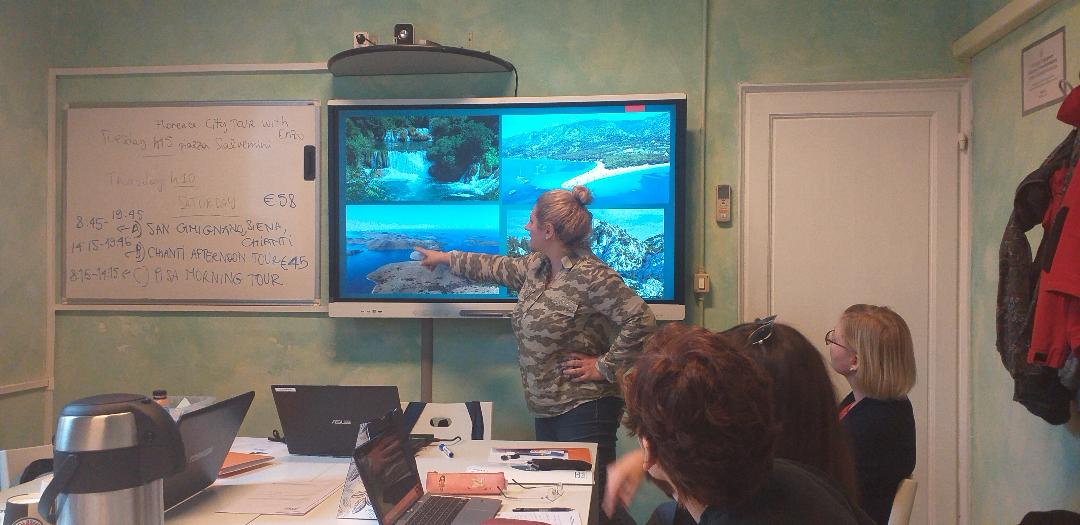 Škola u Portugalu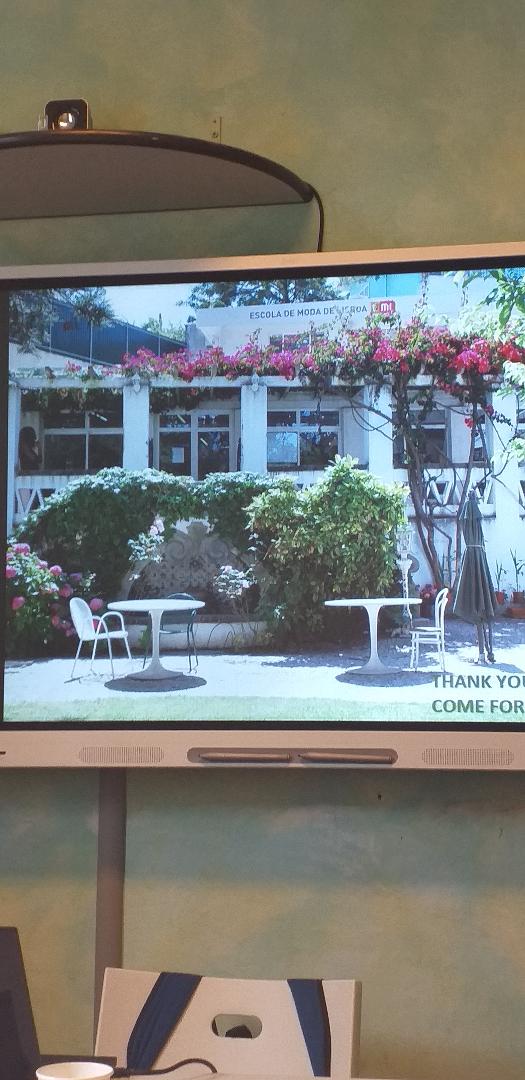 Škola u Finskoj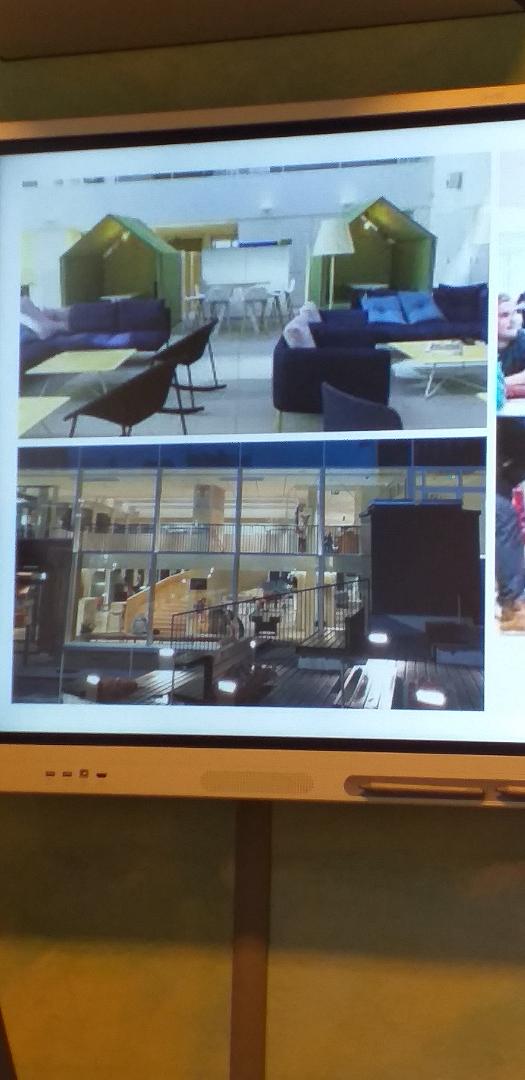 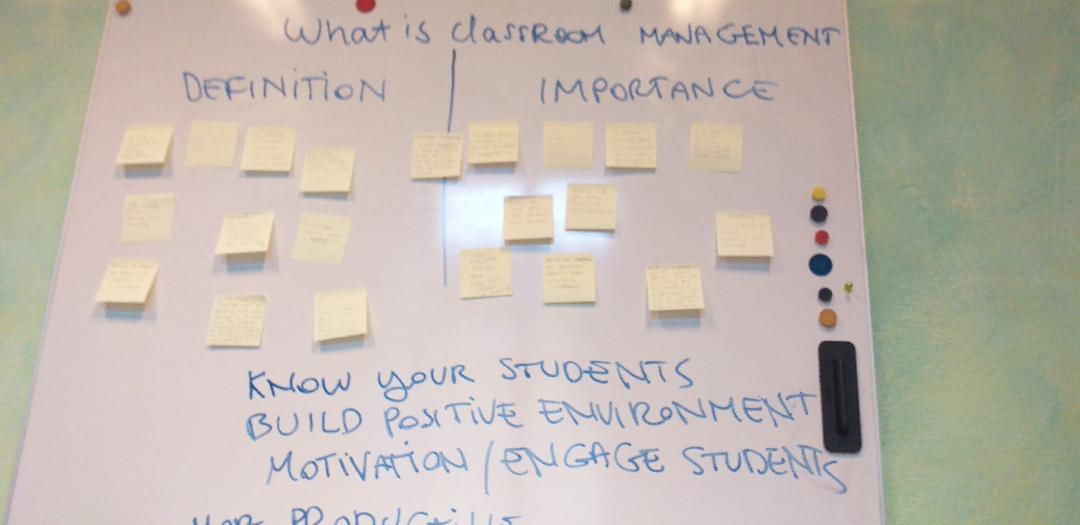 2. dan (5. 11. 2019.)Sadržaj rada:  - nastava usmjerena na učenika – radionica, prezentacija radova                         - 4K (Kritičko mišljenje, Kreativnost, Kolaboracija, Komunikacija );  Ključne kompetencje                                               i vještine za 21. stoljeće – radionica, prezentacija radova	                         - motivacija i samovrednovanje – radionica, prezentacija radova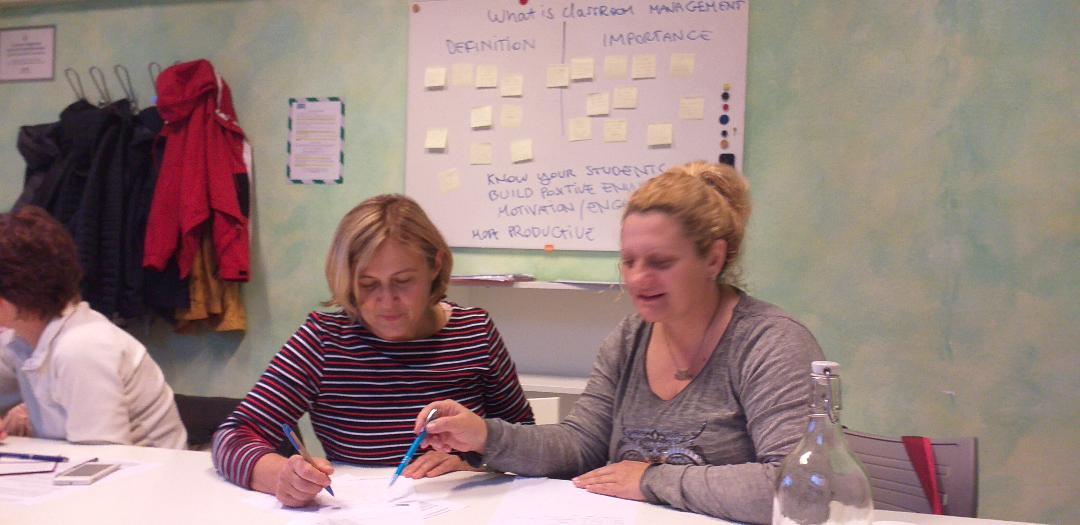 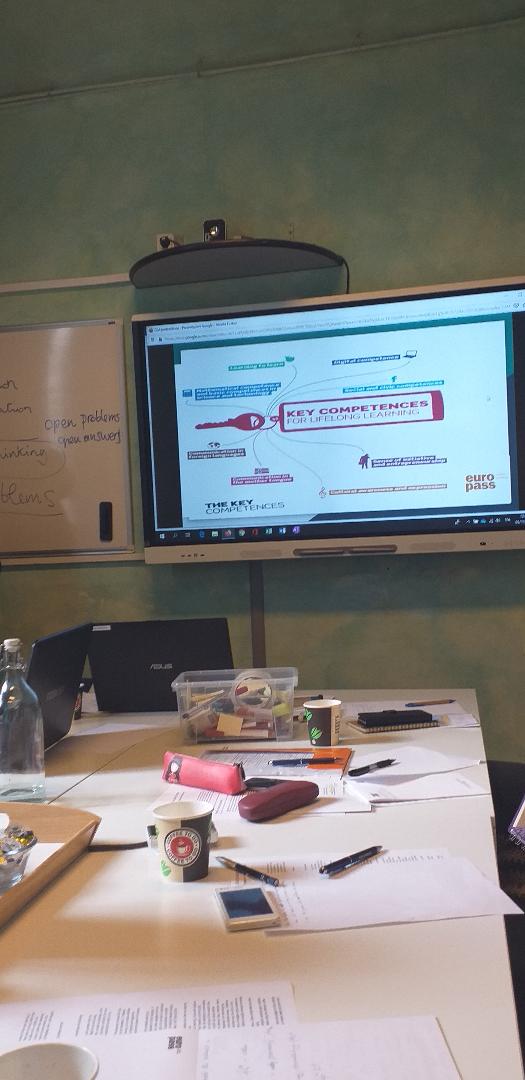 3. dan (6. 11. 2019.)	Sadržaj rada: - obrnuta učionica – predavanje                         - kreiranje vlastite obrnute učionice  – rad u paru uz uporabu IKT-a, prezentacija                            radova		                        - okrugli stol, rasprava 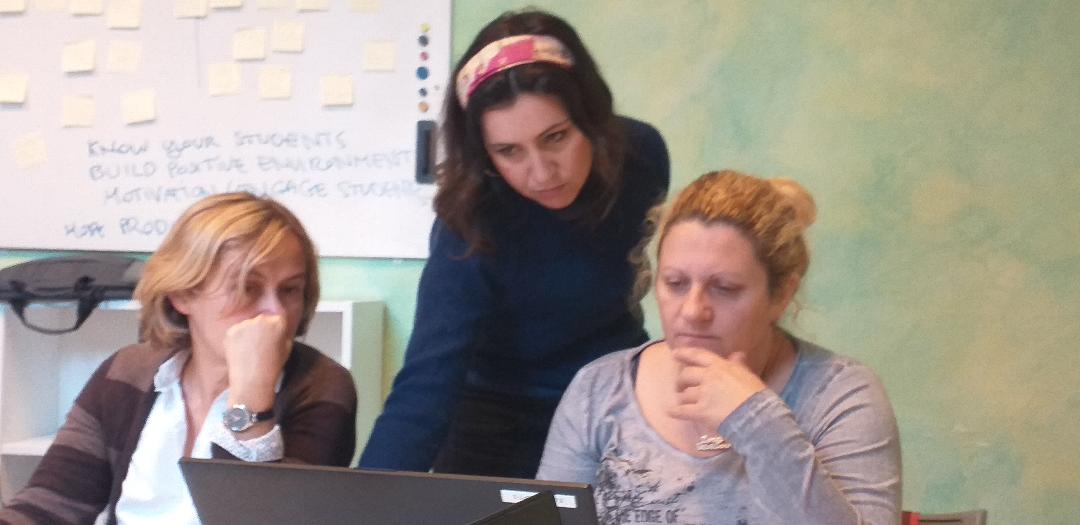 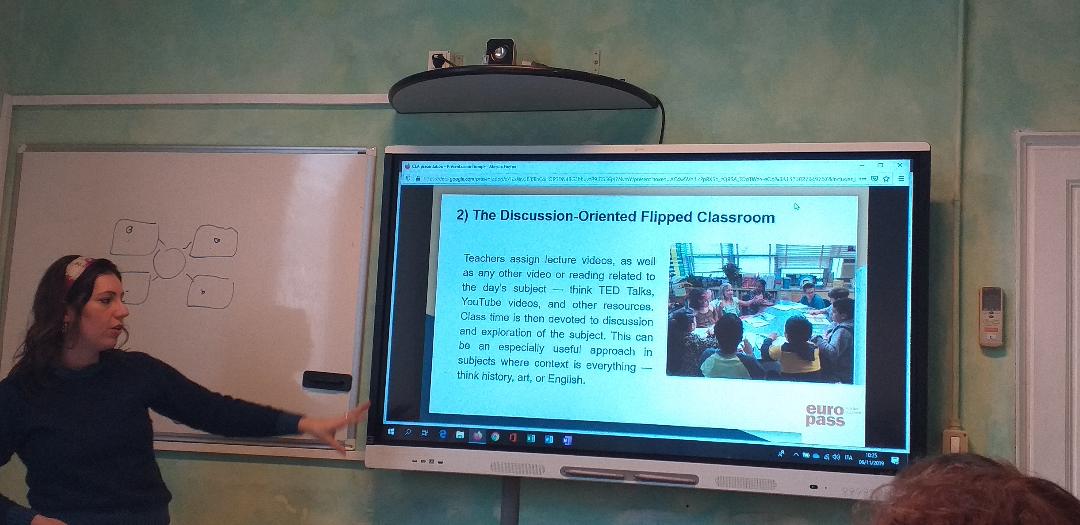 4. dan (7. 11. 2019.)Sadržaj rada: - struktura projektnog učenja i učenja temeljenog na zadatcima	                         - izrada školskog projekta – rad u gupi, prezentacija radova, rasprava                         - IKT alati u svrsi održavanja učeničke pažnje i olakšavanja učenja – diskusija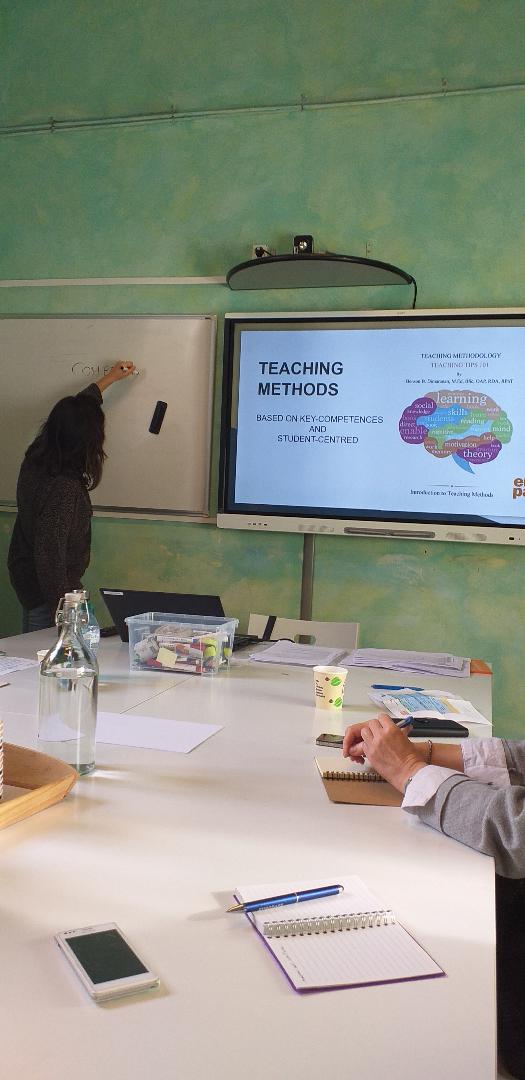 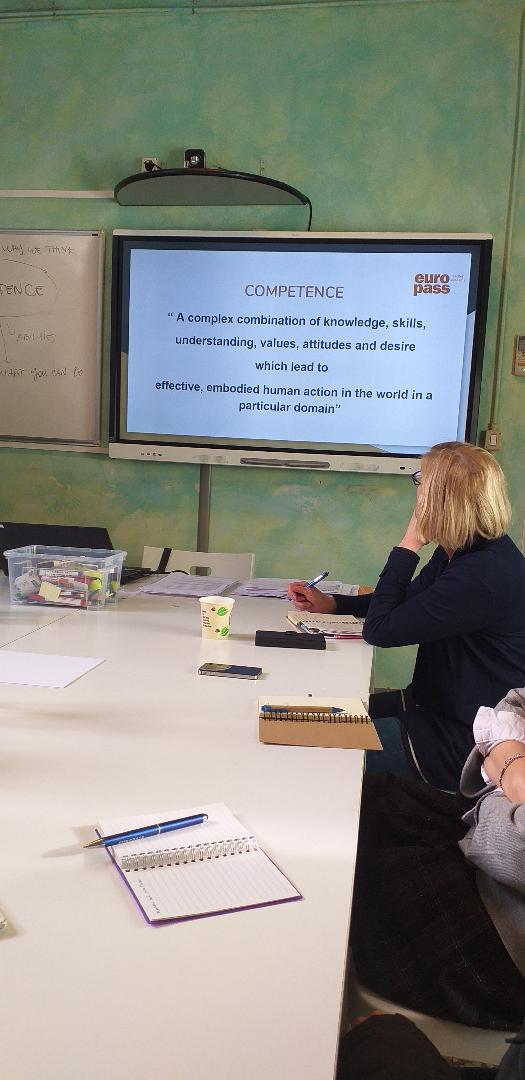 5. dan (8. 11. 2019.)Sadržaj rada: - rubrike i procjena učenika - predavanje                        - izrada rubrika – grupni rad, prezentacija, rasprava                        - različite kulture u razredu – iskustva, rasprava                        - zaključak tečaja                        - dodjela certifikata                        - evaluacija tečaja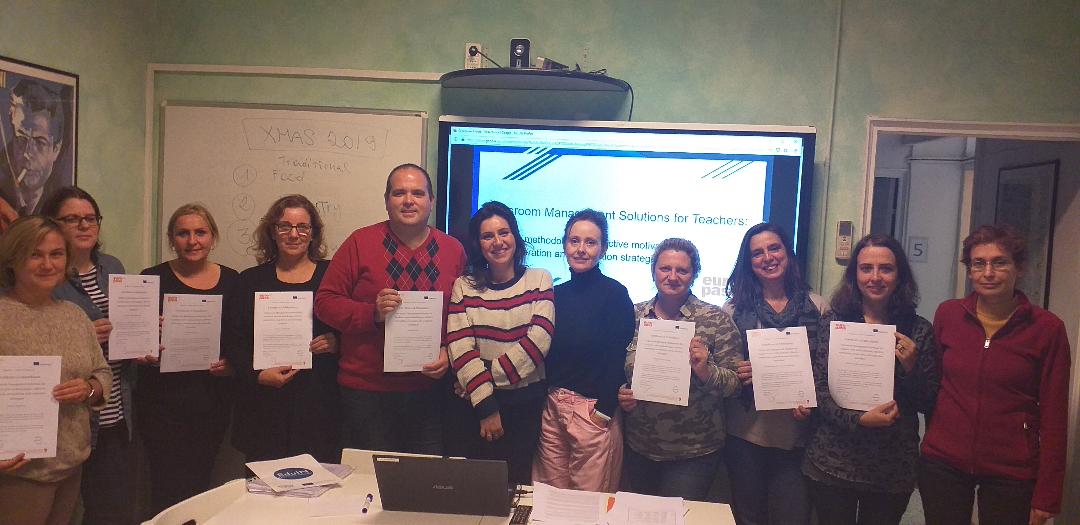 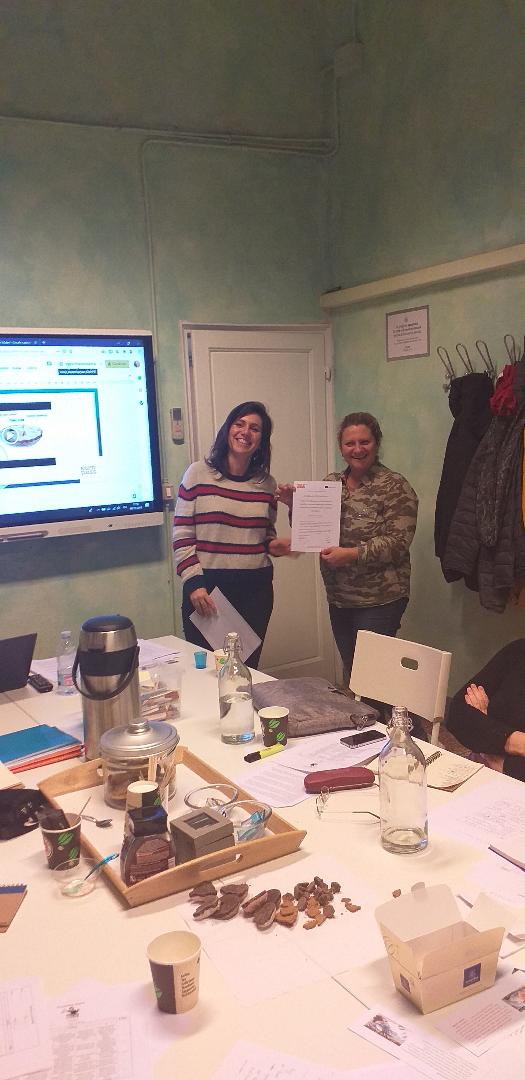 6. dan (9. 11. 2019.)Sadržaj rada:- terenska nastava – Monteriggioni, Siena, San Gimignano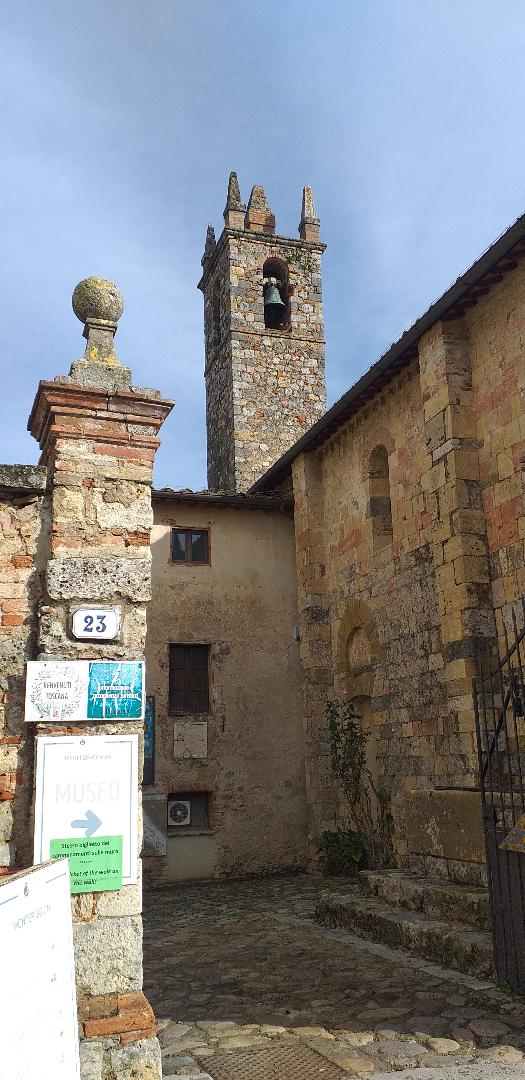 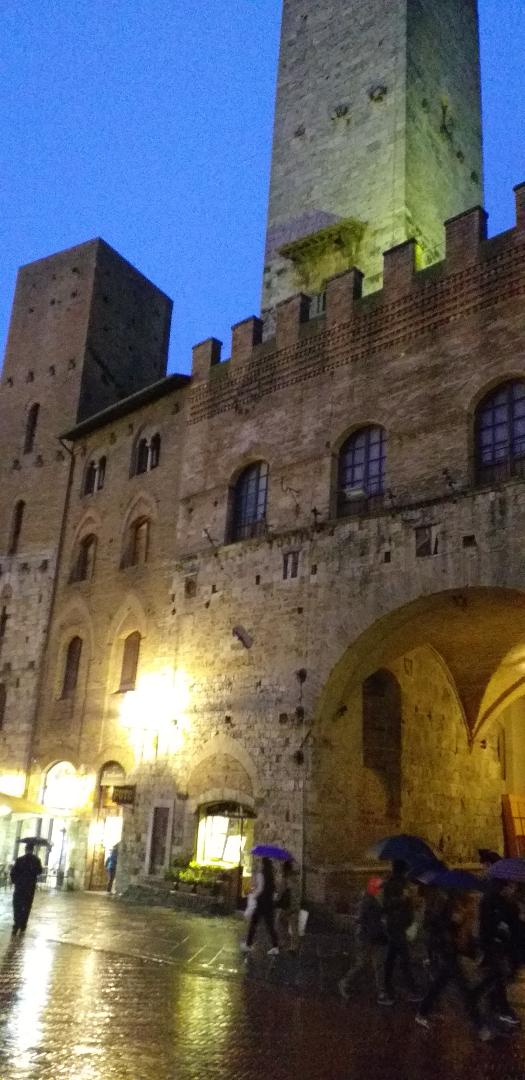 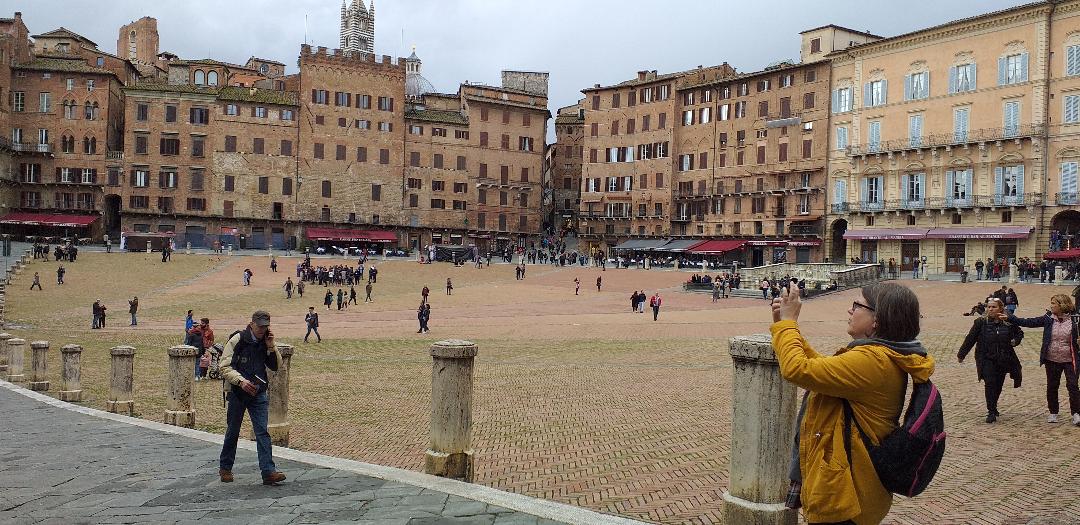 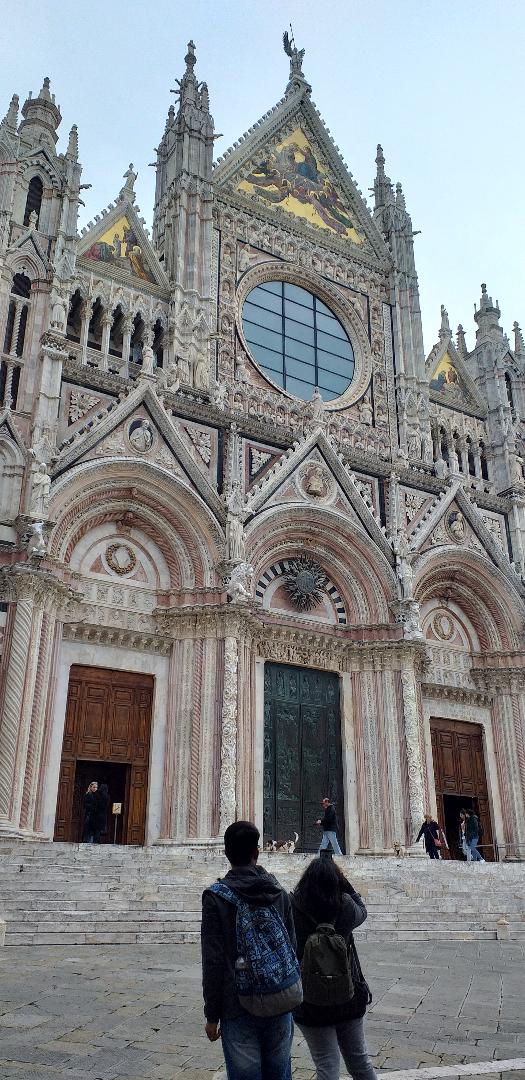 